9 А-Б алгебра на 18.04.20ТЕХНОЛОГИЧЕСКАЯ  КАРТА  УРОКА9 класс                                                                                 Дата: 18.04.2020Предмет            алгебраФ.И.О. учителя Козуб Т.ИТема урока: Элементы комбинаторики и теории вероятности (1-й из 1 ч.)ОБЯЗАТЕЛЬНО Решу ОГЭ  25894817 до 20.04.20Повторить в П1-2 Выполнить в рабочей тетради упражнения 1Найдите значение выражения 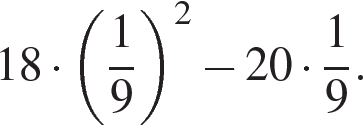 2. Задание 6 № 314264Вычислите:  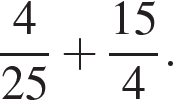 3. Задание 6 № 314265Вычислите:  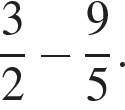 4. Задание 6 № 314288Найдите значение выражения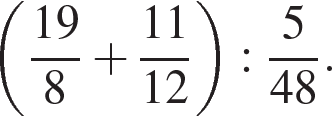 5. Задание 6 № 333006Найдите значение выражения .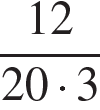 6. Задание 6 № 333111Найдите значение выражения .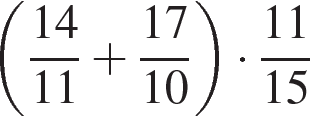 7. Задание 6 № 337273Найдите значение выражения 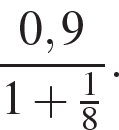 8. Задание 6 № 337375Найдите значение выражения  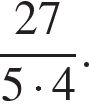 9. Задание 6 № 337385Найдите значение выражения 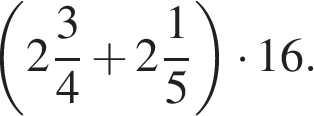 10. Задание 6 № 337509Найдите значение выражения 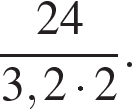 11. Задание 6 № 337528Найдите значение выражения  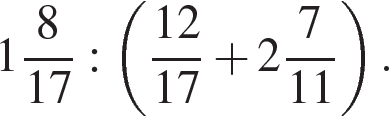 12. Задание 6 № 340581Найдите значение выражения 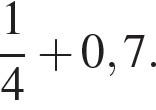 13. Задание 6 № 341664Найдите значение выражения 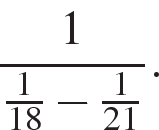 Сфотографировать (отсканировать) выполненное задание в тетради.Сохранить  в виде файла (имя файла - Ваша фамилия,  расширение -  PDF, JPEG или JPG).СРОК ВЫПОЛНЕНИЯДата 18 апреля 2020 года Время 16.00АДРЕС ДЛЯ ОБРАТНОЙ СВЯЗИ: tanya.kozub.69@mail.ru